Guía de aprendizaje N°1Lengua y Literatura1° medio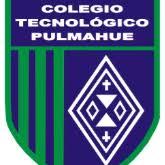 Estimado apoderado y estudiante:Envío a ustedes objetivos y contenidos que se trabajarán durante esta suspensión de clases, desde el 18 al 29 de marzo, así como también las orientaciones para ejecutar las actividades en Lengua y Literatura en 1° medio:Unidad 1: La libertad como tema literarioReflexiona a partir de las siguientes frases de famosos sobre la libertad.Ahora te invitamos a leer un poema de una poetisa latinoamericana, que se encuentra de forma completa en la página 235 del texto del estudiante.¡Libertad! Alfonsina Storni, poetisa argentinaA continuación te invitamos a responder las preguntas de la página 235, interpretar, explicar el sentido general del poema y fundamentar con ejemplos. • Complementa tus interpretaciones y comenta. Fundamenta tus opiniones. Guía de aprendizaje N°2Lengua y Literatura1° medioUnidad 1: La libertad como tema literarioA continuación te invitamos a conocer la Crítica literaria, en la página 252 a la 253 del texto del estudiante puedes leer un ejemplo de una crítica. EstructuraHerramientas de escrituraLuego, escribe tu propia Crítica literaria, siguiendo las instrucciones y recomendaciones de la página 255 a la 257 del texto del estudiante. La crítica debe ser de una plana.- Elige un texto, película, serie o canción que hable sobre la temática de la libertad.Objetivo:I. Leer y analizar textos líricos, considerando sus características y elementos.Instrucciones:- Lee atentamente los textos.- Reflexiona sobre las temática propuesta.- Copia en tu cuaderno la materia, las preguntas y respuestas de esta guía.- Si tienes alguna duda, comunícate con el docente en el siguiente correo: cristian.meza2014@umce.cl “La libertad es el derecho a hacer lo que las leyes permiten”. Montesquieu, abogado,  pensador y político francés.“La libertad no la tienen los que no tienen su sed”. Rafael Alberti, escritor español.Entré a tu alma a conocerla y tuve horror tan pronto que en su seno estuve.Tu alma es una habitación cuadrada de aire grasiento y humedad salada.La luz por claraboya miserable entra hasta la buhardilla inhabitable.Alma de un muerto tanto horror no diera, alma de muerto tanto mal no hiciera.Storni, A. (1961). ¡Libertad! En Obra poética completa.  Buenos Aires: MeridionObjetivo:I. Desarrollar mis habilidades de comunicación escrita.Instrucciones:- Lee atentamente los textos.- Reflexiona sobre las temática propuesta.- Copia en tu cuaderno la materia, las preguntas y respuestas de esta guía.- Si tienes alguna duda, comunícate con el docente en el siguiente correo: cristian.meza2014@umce.cl ResumenSe sintetiza brevemente la historia.PresentaciónBreve contextualización y características generales de la obra.ComentariosEl autor presenta sus opiniones y las fundamenta a partir de la obraConclusiónSe retoman los aspectos más importantes de la obra y se sintetiza la opinión del críticoCorreferenciaConsiste en el uso de términos y expresiones variadas para referirse a un elemento que ya fue nombrado con anterioridad en el texto (Ella por el nombre de una mujer).Progresión temáticaMecanismo que se emplea para administrar y presentar la información de un texto. Una vez que la información es presentada, es considerada conocida y se emplea como referente para presentar información nueva.